Oliens migrationFormål: At opnå viden om oliens migration. MaterialerGlas, sand, vand og madolie.FremgangsmådeHæld ca. 1-2 cm olie i et glas.Hæld dernæst sand oveni, så olien bliver dækket og der er et ”rent” sandlag.Afslutningsvis hældes forsigtigt 2-3 cm vand i glasset.Lad glasset med olien, sandet og vandet stå ca. 20-30 min eller evt. natten over.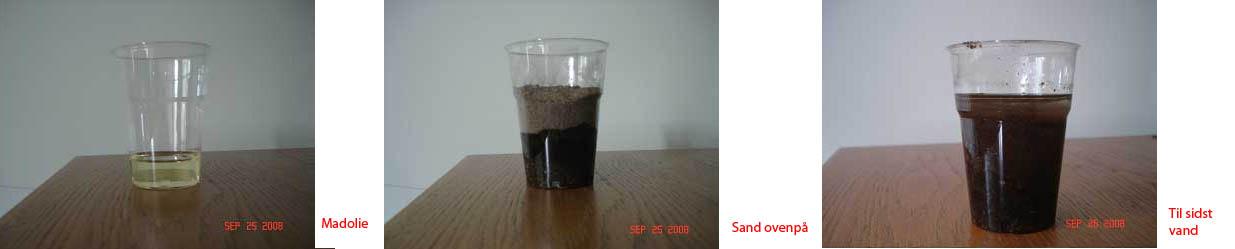 Oliens migrationNår kulbrinter er dannet i en kildebjergart vil en naturlig strømning, der kaldes migration, begynde, hvis trykket er højt nok. Dette skyldes, at olie og gas er lettere end det vand, der er i porerne. Olie og gas søger derfor opad. Strømningen kan foregå i porer, i sprækker og langs forkastninger i de forskellige lag i undergrunden.Hvis kulbrinterne ved migrationen når en reservoirbjergart med et segl / fælde, kan olien og gassen samles. Et segl/fælde er et overliggende tæt lag som f.eks. salt eller skifer, som olien og gassen ikke kan passere igennem.Gem svar og data, så de kan indgå i besvarelsen af den overordnede problemstilling Hvorfor skal Danmark og Grønland eje Nordpolen?  Eksperimentelle målinger og observationer skal gemmes, så de nemt kan indgå i opgavebesvarelsen og medbringes til eksamen. HUSK: Jo bedre data – des bedre argumentation.